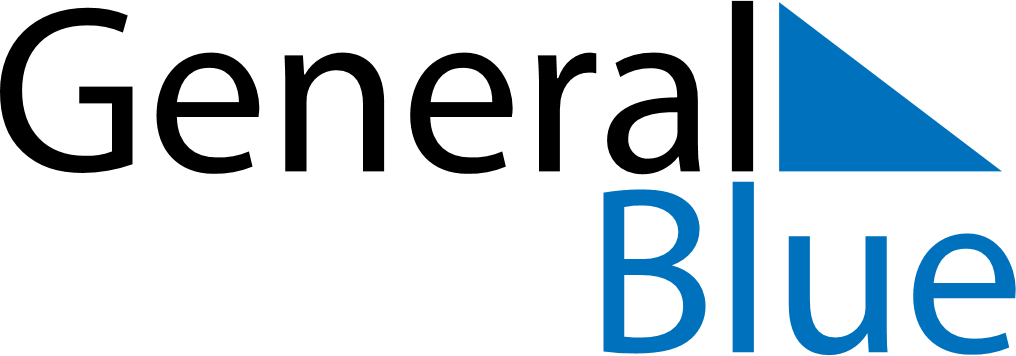 Weekly CalendarSeptember 22, 2025 - September 28, 2025Weekly CalendarSeptember 22, 2025 - September 28, 2025Weekly CalendarSeptember 22, 2025 - September 28, 2025Weekly CalendarSeptember 22, 2025 - September 28, 2025Weekly CalendarSeptember 22, 2025 - September 28, 2025Weekly CalendarSeptember 22, 2025 - September 28, 2025MONDAYSep 22TUESDAYSep 23TUESDAYSep 23WEDNESDAYSep 24THURSDAYSep 25FRIDAYSep 26SATURDAYSep 27SUNDAYSep 28